ОБЩИЕ СВЕДЕНИЯ Учебная дисциплина «Уравнения математической физики в экологии и теплоэнергетике» изучается в четвертом семестре.Курсовая работа/Курсовой проект – не предусмотрены.Форма промежуточной аттестации: зачет с оценкойМесто учебной дисциплины в структуре ОПОПУчебная дисциплина «Уравнения математической физики в экологии и теплоэнергетике» относится к обязательной части программы.Изучение дисциплины опирается на результаты освоения образовательной программы предыдущего уровня. Основой для освоения дисциплины являются результаты обучения по предшествующим дисциплинам и практикам:Основой для освоения дисциплины являются результаты обучения по предшествующим дисциплинам и практикам:Математика;Физика;Информационные и коммуникационные технологии в профессиональной деятельности;Экология;Безопасность жизнедеятельности.Теория вероятности и статистика в экологии и энергетикеРезультаты обучения по учебной дисциплине, используются при изучении следующих дисциплин и прохождения практик:Теория и практика проведения экспериментальных исследований;Основы имитационного моделированияОсновы моделирования технологических процессов и аппаратов;Техническая термодинамика и теплопередачаРезультаты освоения учебной дисциплины в дальнейшем будут использованы при прохождении производственной практики и выполнении выпускной квалификационной работы. ЦЕЛИ И ПЛАНИРУЕМЫЕ РЕЗУЛЬТАТЫ ОБУЧЕНИЯ ПО ДИСЦИПЛИНЕ «УРАВНЕНИЯ МАТЕМАТИЧЕСКОЙ ФИЗИКИ В ЭКОЛОГИИ И ТЕПЛОЭНЕРГЕТИКЕ»Целями освоения дисциплины «Уравнения математической физики в экологии и теплоэнергетике» является:воспитание достаточно высокой математической культуры; привитие навыков современных видов математического мышления; изучения дисциплины является освоение студентами одного из современных методов описания физического мира;формирование знаний и навыков в области математического моделирования процессов, описываемых уравнениями в частных производных и интегральными уравнениями, для дальнейшего использования в дисциплинах естественнонаучного содержания; формирование математической культуры, исследовательских навыков и способности применять знания на практике;привитие навыков использования математических методов и основ математического моделирования в практической деятельности.Результатом обучения по учебной дисциплине является овладение обучающимися знаниями, умениями, навыками и опытом деятельности, характеризующими процесс формирования компетенций и обеспечивающими достижение планируемых результатов освоения учебной дисциплины.Формируемые компетенции, индикаторы достижения компетенций, соотнесённые с планируемыми результатами обучения по дисциплине «Уравнения математической физики в экологии и теплоэнергетике»:СТРУКТУРА И СОДЕРЖАНИЕ УЧЕБНОЙ ДИСЦИПЛИНЫОбщая трудоёмкость учебной дисциплины по учебному плану составляет:Структура учебной дисциплины для обучающихся по видам занятий Структура учебной дисциплины для обучающихся по разделам и темам дисциплины: (очная форма обучения)Краткое содержание учебной дисциплиныОрганизация самостоятельной работы обучающихсяСамостоятельная работа студента – обязательная часть образовательного процесса, направленная на развитие готовности к профессиональному и личностному самообразованию, на проектирование дальнейшего образовательного маршрута и профессиональной карьеры.Самостоятельная работа обучающихся по дисциплине организована как совокупность аудиторных и внеаудиторных занятий и работ, обеспечивающих успешное освоение дисциплины. Аудиторная самостоятельная работа обучающихся по дисциплине выполняется на учебных занятиях под руководством преподавателя и по его заданию. Аудиторная самостоятельная работа обучающихся входит в общий объем времени, отведенного учебным планом на аудиторную работу, и регламентируется расписанием учебных занятий. Внеаудиторная самостоятельная работа обучающихся – планируемая учебная, научно-исследовательская, практическая работа обучающихся, выполняемая во внеаудиторное время по заданию и при методическом руководстве преподавателя, но без его непосредственного участия, расписанием учебных занятий не регламентируется.Внеаудиторная самостоятельная работа обучающихся включает в себя:подготовку к лекциям и лабораторным занятиям, зачетам, экзаменам;изучение учебных пособий;изучение разделов/тем, не выносимых на лекции самостоятельно;написание тематических докладов, рефератов на проблемные темы;подготовка к промежуточной аттестации в течение семестра.Самостоятельная работа обучающихся с участием преподавателя в форме иной контактной работы предусматривает групповую и (или) индивидуальную работу с обучающимися и включает в себя:проведение индивидуальных и групповых консультаций по отдельным темам/разделам дисциплины;проведение консультаций перед экзаменом, перед зачетом.Перечень разделов/тем/, полностью или частично отнесенных на самостоятельное изучение с последующим контролем:РЕЗУЛЬТАТЫ ОБУЧЕНИЯ ПО ДИСЦИПЛИНЕ, КРИТЕРИИ ОЦЕНКИ УРОВНЯ СФОРМИРОВАННОСТИ КОМПЕТЕНЦИЙ, СИСТЕМА И ШКАЛА ОЦЕНИВАНИЯСоотнесение планируемых результатов обучения с уровнями сформированности компетенции(й).ОЦЕНОЧНЫЕ СРЕДСТВА ДЛЯ ТЕКУЩЕГО КОНТРОЛЯ УСПЕВАЕМОСТИ И ПРОМЕЖУТОЧНОЙ АТТЕСТАЦИИ, ВКЛЮЧАЯ САМОСТОЯТЕЛЬНУЮ РАБОТУ ОБУЧАЮЩИХСЯПри проведении контроля самостоятельной работы обучающихся, текущего контроля и промежуточной аттестации по учебной дисциплине «Уравнения математической физики в экологии и теплоэнергетике» проверяется уровень сформированности у обучающихся компетенций и запланированных результатов обучения по дисциплине, указанных в разделе 2 настоящей программы.Формы текущего контроля успеваемости, примеры типовых заданий:Критерии, шкалы оценивания текущего контроля успеваемости:Промежуточная аттестация:Критерии, шкалы оценивания промежуточной аттестации учебной дисциплины:Система оценивания результатов текущего контроля и промежуточной аттестации.Оценка по дисциплине выставляется обучающемуся с учётом результатов текущей и промежуточной аттестации.Полученный совокупный результат конвертируется в пятибалльную систему оценок в соответствии с таблицей:ОБРАЗОВАТЕЛЬНЫЕ ТЕХНОЛОГИИРеализация программы предусматривает использование в процессе обучения следующих образовательных технологий:проектная деятельность;проведение интерактивных лекций;групповых дискуссий;поиск и обработка информации с использованием сети Интернет;дистанционные образовательные технологии;применение электронного обучения;просмотр учебных фильмов с их последующим анализом;использование на лекционных занятиях видеоматериалов и наглядных пособий;самостоятельная работа в системе компьютерного тестирования.ПРАКТИЧЕСКАЯ ПОДГОТОВКАПрактическая подготовка в рамках учебной дисциплины реализуется при проведении практических занятий, практикумов, лабораторных работ и иных аналогичных видов учебной деятельности, предусматривающих участие обучающихся в выполнении отдельных элементов работ, связанных с будущей профессиональной деятельностью. ОРГАНИЗАЦИЯ ОБРАЗОВАТЕЛЬНОГО ПРОЦЕССА ДЛЯ ЛИЦ С ОГРАНИЧЕННЫМИ ВОЗМОЖНОСТЯМИ ЗДОРОВЬЯПри обучении лиц с ограниченными возможностями здоровья и инвалидов используются подходы, способствующие созданию безбарьерной образовательной среды: технологии дифференциации и индивидуального обучения, применение соответствующих методик по работе с инвалидами, использование средств дистанционного общения, проведение дополнительных индивидуальных консультаций по изучаемым теоретическим вопросам и практическим занятиям, оказание помощи при подготовке к промежуточной аттестации.При необходимости рабочая программа дисциплины может быть адаптирована для обеспечения образовательного процесса лицам с ограниченными возможностями здоровья, в том числе для дистанционного обучения.Учебные и контрольно-измерительные материалы представляются в формах, доступных для изучения студентами с особыми образовательными потребностями с учетом нозологических групп инвалидов:Для подготовки к ответу на практическом занятии, студентам с ограниченными возможностями здоровья среднее время увеличивается по сравнению со средним временем подготовки обычного студента.Для студентов с инвалидностью или с ограниченными возможностями здоровья форма проведения текущей и промежуточной аттестации устанавливается с учетом индивидуальных психофизических особенностей (устно, письменно на бумаге, письменно на компьютере, в форме тестирования и т.п.). Промежуточная аттестация по дисциплине может проводиться в несколько этапов в форме рубежного контроля по завершению изучения отдельных тем дисциплины. При необходимости студенту предоставляется дополнительное время для подготовки ответа на зачете или экзамене.Для осуществления процедур текущего контроля успеваемости и промежуточной аттестации обучающихся создаются, при необходимости, фонды оценочных средств, адаптированные для лиц с ограниченными возможностями здоровья и позволяющие оценить достижение ими запланированных в основной образовательной программе результатов обучения и уровень сформированности всех компетенций, заявленных в образовательной программе.МАТЕРИАЛЬНО-ТЕХНИЧЕСКОЕ ОБЕСПЕЧЕНИЕ ДИСЦИПЛИНЫ Характеристика материально-технического обеспечения дисциплины составляется в соответствии с требованиями ФГОС ВО.Материально-техническое обеспечение дисциплины при обучении с использованием традиционных технологий обучения.Материально-техническое обеспечение учебной дисциплины при обучении с использованием электронного обучения и дистанционных образовательных технологий.Технологическое обеспечение реализации программы осуществляется с использованием элементов электронной информационно-образовательной среды университета.УЧЕБНО-МЕТОДИЧЕСКОЕ И ИНФОРМАЦИОННОЕ ОБЕСПЕЧЕНИЕ УЧЕБНОЙ ДИСЦИПЛИНЫИНФОРМАЦИОННОЕ ОБЕСПЕЧЕНИЕ УЧЕБНОГО ПРОЦЕССАРесурсы электронной библиотеки, информационно-справочные системы и профессиональные базы данных:Перечень программного обеспечения ЛИСТ УЧЕТА ОБНОВЛЕНИЙ РАБОЧЕЙ ПРОГРАММЫ УЧЕБНОЙ ДИСЦИПЛИНЫВ рабочую программу учебной дисциплины внесены изменения/обновления и утверждены на заседании кафедры:Министерство науки и высшего образования Российской ФедерацииМинистерство науки и высшего образования Российской ФедерацииФедеральное государственное бюджетное образовательное учреждениеФедеральное государственное бюджетное образовательное учреждениевысшего образованиявысшего образования«Российский государственный университет им. А.Н. Косыгина«Российский государственный университет им. А.Н. Косыгина(Технологии. Дизайн. Искусство)»(Технологии. Дизайн. Искусство)»Институт Химических технологий, промышленной экологии и безопасностиКафедра Энергоресурсоэффективных  технологий, промышленной экологии и безопасностиРАБОЧАЯ ПРОГРАММАУЧЕБНОЙ ДИСЦИПЛИНЫРАБОЧАЯ ПРОГРАММАУЧЕБНОЙ ДИСЦИПЛИНЫРАБОЧАЯ ПРОГРАММАУЧЕБНОЙ ДИСЦИПЛИНЫ«Уравнения математической физики в экологии и теплоэнергетике»«Уравнения математической физики в экологии и теплоэнергетике»«Уравнения математической физики в экологии и теплоэнергетике»Уровень образования бакалавриатбакалавриатНаправление подготовки/Специальность20.03.01Техносферная безопасностьНаправленность (профиль)/СпециализацияИнжиниринг техносферы, системы безопасности и экспертизаИнжиниринг техносферы, системы безопасности и экспертизаСрок освоения образовательной программы по очной форме обучения4 года4 годаФорма обученияочнаяочнаяРабочая программа учебной дисциплины «Уравнения математической физики в экологии и теплоэнергетике» основной профессиональной образовательной программы высшего образования, рассмотрена и одобрена на заседании кафедры, протокол № 10 от 14.06.2021 г.Рабочая программа учебной дисциплины «Уравнения математической физики в экологии и теплоэнергетике» основной профессиональной образовательной программы высшего образования, рассмотрена и одобрена на заседании кафедры, протокол № 10 от 14.06.2021 г.Рабочая программа учебной дисциплины «Уравнения математической физики в экологии и теплоэнергетике» основной профессиональной образовательной программы высшего образования, рассмотрена и одобрена на заседании кафедры, протокол № 10 от 14.06.2021 г.Рабочая программа учебной дисциплины «Уравнения математической физики в экологии и теплоэнергетике» основной профессиональной образовательной программы высшего образования, рассмотрена и одобрена на заседании кафедры, протокол № 10 от 14.06.2021 г.Разработчики рабочей программы учебной дисциплины:Разработчики рабочей программы учебной дисциплины:Разработчики рабочей программы учебной дисциплины:Разработчики рабочей программы учебной дисциплины:доцентН.М. ШарпарН.М. ШарпардоцентТ.В. ЦыгановаТ.В. ЦыгановаЗаведующий кафедрой:Заведующий кафедрой:О.И. СедляровКод и наименование компетенцииКод и наименование индикаторадостижения компетенцииПланируемые результаты обучения по дисциплине УК-1Способен осуществлять поиск, критический анализ и синтез информации, применять системный подход для решения поставленных задачИД-УК-1.2Использование системных связей и отношений между явлениями, процессами и объектами; методов поиска информации, ее системного и критического анализа при формировании собственных мнений, суждений, точек зренияДемонстрирует основные определения, свойства, формулы и теоремы читаемых разделов уравнений математической физики;Применяет теоретические знания для решения практических задач;Демонстрирует основные понятия, определения, теоремы и алгоритмы решения типовых задач;Применяет теоретический материал, творчески подходить к решению профессиональных задач, строить математические модели физических задач, приводить их к нужному виду, выбирать и реализовывать наиболее рациональный метод решения поставленной задачи.ОПК-2.	Способен обеспечивать безопасность человека и сохранение окружающей среды, основываясь на принципах культуры безопасности и концепции риск-ориентированного мышления;ИД-ОПК-2.1	Проведение инженерно-технических расчетов с учетом теории надежности и анализа рискаПонимает основы анализа риска с точки зрения теории вероятности и математической статистикиДемонстрирует понимание разделов математики в объёме, необходимом для решения задач моделирования и математического описания процессов в области экологии и энергетики;Использует базовые знания в области математических и естественнонаучных дисциплин для понимания основ энергетических и экологических систем;ПК-1.	Способен применять соответствующий физико-математический аппарат, методы анализа и моделирования, основные законы химии и методы химического анализа, основные законы экологии и природопользования, теоретического и экспериментального исследования при решении профессиональных задачИД-ПК-1.1	Применение математического аппарата для решения задач техносферной безопасностиПонимает основы анализа риска с точки зрения теории вероятности и математической статистикиДемонстрирует понимание разделов математики в объёме, необходимом для решения задач моделирования и математического описания процессов в области экологии и энергетики;Использует базовые знания в области математических и естественнонаучных дисциплин для понимания основ энергетических и экологических систем;по очной форме обучения – 3з.е.108час.Структура и объем дисциплиныСтруктура и объем дисциплиныСтруктура и объем дисциплиныСтруктура и объем дисциплиныСтруктура и объем дисциплиныСтруктура и объем дисциплиныСтруктура и объем дисциплиныСтруктура и объем дисциплиныСтруктура и объем дисциплиныСтруктура и объем дисциплиныОбъем дисциплины по семестрамформа промежуточной аттестациивсего, часКонтактная аудиторная работа, часКонтактная аудиторная работа, часКонтактная аудиторная работа, часКонтактная аудиторная работа, часСамостоятельная работа обучающегося, часСамостоятельная работа обучающегося, часСамостоятельная работа обучающегося, часОбъем дисциплины по семестрамформа промежуточной аттестациивсего, часлекции, часпрактические занятия, часлабораторные занятия, часпрактическая подготовка, часкурсовая работа/курсовой проектсамостоятельная работа обучающегося, часпромежуточная аттестация, час4 семестрзачет с оценкой108363636Всего:108363636Планируемые (контролируемые) результаты освоения: код(ы) формируемой(ых) компетенции(й) и индикаторов достижения компетенцийНаименование разделов, тем;форма(ы) промежуточной аттестацииВиды учебной работыВиды учебной работыВиды учебной работыВиды учебной работыСамостоятельная работа, часВиды и формы контрольных мероприятий, обеспечивающие по совокупности текущий контроль успеваемости;формы промежуточного контроля успеваемостиПланируемые (контролируемые) результаты освоения: код(ы) формируемой(ых) компетенции(й) и индикаторов достижения компетенцийНаименование разделов, тем;форма(ы) промежуточной аттестацииКонтактная работаКонтактная работаКонтактная работаКонтактная работаСамостоятельная работа, часВиды и формы контрольных мероприятий, обеспечивающие по совокупности текущий контроль успеваемости;формы промежуточного контроля успеваемостиПланируемые (контролируемые) результаты освоения: код(ы) формируемой(ых) компетенции(й) и индикаторов достижения компетенцийНаименование разделов, тем;форма(ы) промежуточной аттестацииЛекции, часПрактические занятия, часЛабораторные работы/ индивидуальные занятия, часПрактическая подготовка, часСамостоятельная работа, часВиды и формы контрольных мероприятий, обеспечивающие по совокупности текущий контроль успеваемости;формы промежуточного контроля успеваемостиЧетвертый семестрЧетвертый семестрЧетвертый семестрЧетвертый семестрЧетвертый семестрЧетвертый семестрЧетвертый семестрУК-1:ИД-УК-1.2ОПК-2:ИД-ОПК-2.1ПК-1ИД-ПК-1.1Раздел I. Понятие дифференциального уравненияхххх11Формы текущего контроля по разделу I:1. устный опрос2. разбор практических задачУК-1:ИД-УК-1.2ОПК-2:ИД-ОПК-2.1ПК-1ИД-ПК-1.1Тема 1.1 Дифференциальные уравнения. Основные определения4хФормы текущего контроля по разделу I:1. устный опрос2. разбор практических задачУК-1:ИД-УК-1.2ОПК-2:ИД-ОПК-2.1ПК-1ИД-ПК-1.1Тема 1.2 Интегрирование. Определенный интеграл4хФормы текущего контроля по разделу I:1. устный опрос2. разбор практических задачУК-1:ИД-УК-1.2ОПК-2:ИД-ОПК-2.1ПК-1ИД-ПК-1.1Тема 1.3 Функции нескольких переменных4хФормы текущего контроля по разделу I:1. устный опрос2. разбор практических задачУК-1:ИД-УК-1.2ОПК-2:ИД-ОПК-2.1ПК-1ИД-ПК-1.1Практическая работа № 1.1 Обыкновенные дифференциальные уравнения4хФормы текущего контроля по разделу I:1. устный опрос2. разбор практических задачУК-1:ИД-УК-1.2ОПК-2:ИД-ОПК-2.1ПК-1ИД-ПК-1.1Практическая работа № 1.2 Производные и дифференциалы высших порядков4хФормы текущего контроля по разделу I:1. устный опрос2. разбор практических задачУК-1:ИД-УК-1.2ОПК-2:ИД-ОПК-2.1ПК-1ИД-ПК-1.1Раздел II. Уравнения математической физикихххх11Формы текущего контроля по разделу II:1. коллоквиум2. разбор практических задачУК-1:ИД-УК-1.2ОПК-2:ИД-ОПК-2.1ПК-1ИД-ПК-1.1Тема 2.1 Основные понятия об уравнениях математической физики4хФормы текущего контроля по разделу II:1. коллоквиум2. разбор практических задачУК-1:ИД-УК-1.2ОПК-2:ИД-ОПК-2.1ПК-1ИД-ПК-1.1Тема 2.2 Классификация уравнений в частных производных4хФормы текущего контроля по разделу II:1. коллоквиум2. разбор практических задачУК-1:ИД-УК-1.2ОПК-2:ИД-ОПК-2.1ПК-1ИД-ПК-1.1Практическая работа № 2.1 Краевые задачи и корректности их постановок4хФормы текущего контроля по разделу II:1. коллоквиум2. разбор практических задачУК-1:ИД-УК-1.2ОПК-2:ИД-ОПК-2.1ПК-1ИД-ПК-1.1Практическая работа № 2.2 Однородное, неоднородное, линейное, квазилинейное4хФормы текущего контроля по разделу II:1. коллоквиум2. разбор практических задачУК-1:ИД-УК-1.2ОПК-2:ИД-ОПК-2.1ПК-1ИД-ПК-1.1Раздел III. Уравнения гиперболического, параболического и эллиптического типовхххх11Формы текущего контроля по разделу III:1. коллоквиум2. реферат3. разбор практических задачУК-1:ИД-УК-1.2ОПК-2:ИД-ОПК-2.1ПК-1ИД-ПК-1.1Тема 3.1 Уравнения гиперболического типа4хФормы текущего контроля по разделу III:1. коллоквиум2. реферат3. разбор практических задачУК-1:ИД-УК-1.2ОПК-2:ИД-ОПК-2.1ПК-1ИД-ПК-1.1Тема 3.2 Уравнения параболического типа4хФормы текущего контроля по разделу III:1. коллоквиум2. реферат3. разбор практических задачУК-1:ИД-УК-1.2ОПК-2:ИД-ОПК-2.1ПК-1ИД-ПК-1.1Тема 3.3 Уравнения эллиптического типа4хФормы текущего контроля по разделу III:1. коллоквиум2. реферат3. разбор практических задачУК-1:ИД-УК-1.2ОПК-2:ИД-ОПК-2.1ПК-1ИД-ПК-1.1Тема 3.4 Основные уравнения математической физики4хФормы текущего контроля по разделу III:1. коллоквиум2. реферат3. разбор практических задачУК-1:ИД-УК-1.2ОПК-2:ИД-ОПК-2.1ПК-1ИД-ПК-1.1Практическая работа № 3.1 Решение уравнения колебаний струны методом разделения переменных (методом Фурье). Задача Штурма-Лиувилля. Собственные значения, собственные функции4хФормы текущего контроля по разделу III:1. коллоквиум2. реферат3. разбор практических задачУК-1:ИД-УК-1.2ОПК-2:ИД-ОПК-2.1ПК-1ИД-ПК-1.1Практическая работа № 3.2 Распространение тепла в неограниченном стержне. Решение задачи методом разделения переменных. Решение краевой задачи методом Фурье4хФормы текущего контроля по разделу III:1. коллоквиум2. реферат3. разбор практических задачУК-1:ИД-УК-1.2ОПК-2:ИД-ОПК-2.1ПК-1ИД-ПК-1.1Практическая работа № 3.3 Решение первой краевой задачи для уравнения теплопроводности методом конечных разностей.4хФормы текущего контроля по разделу III:1. коллоквиум2. реферат3. разбор практических задачУК-1:ИД-УК-1.2ОПК-2:ИД-ОПК-2.1ПК-1ИД-ПК-1.1Практическая работа № 3.4 Примеры дифференциальных уравнений с частными производными4хФормы текущего контроля по разделу III:1. коллоквиум2. реферат3. разбор практических задачУК-1:ИД-УК-1.2ОПК-2:ИД-ОПК-2.1ПК-1ИД-ПК-1.1Практическая работа № 3.5Решение уравнения колебаний струны методом Фурье4хФормы текущего контроля по разделу III:1. коллоквиум2. реферат3. разбор практических задачЗачет с оценкойхххх3в письменной форме по вопросамИТОГО за четвертый семестр363636ИТОГО за весь период363636№ ппНаименование раздела и темы дисциплиныСодержание раздела (темы)Раздел IПонятие дифференциального уравненияПонятие дифференциального уравненияТема 1.1Дифференциальные уравнения. Основные определенияОбыкновенные дифференциальные уравнения. Системы дифференциальных уравнений. Порядок дифференциальных уравнений.Общее решение дифференциального уравнения. Общий интеграл.Тема 1.2Интегрирование. Определенный интегралИнтегрирование разных функций.Определенный интеграл. Приложения определенных интегралов к решению физических и теплоэнергетических задач.Тема 1.3Функции нескольких переменныхЧастные производные. Дифференцирование сложных функций.Производные и дифференциалы высших порядков.Раздел IIУравнения математической физикиУравнения математической физикиТема 2.1Основные понятия об уравнениях математической физикиОсновные понятия об уравнениях математической физики. Математические модели физических объектов. Основные уравнения математической физики: волновое, уравнение теплопроводности, уравнение Лапласа и Пуассона. Физические задачи, приводящие к дифференциальным уравнениям в частных производных. Колебательные процессы, теплопроводность и диффузия, стационарные процессы. Понятия о краевых задачах и корректности их постановок.Тема 2.2Классификация уравнений в частных производныхУравнения первого порядка в частных производных.Математическая классификация уравнений второго порядка: гиперболический, параболический и эллиптический тип уравнений. Однородное, неоднородное, линейное, квазилинейное. Приведение уравнения к каноническому виду в случае постоянных коэффициентов.Раздел IIIУравнения гиперболического, параболического и эллиптического типовУравнения гиперболического, параболического и эллиптического типовТема 3.1 Уравнения гиперболического типаУравнения гиперболического типа. Вывод волнового уравнения (уравнения колебаний струны). Задача об электрических колебаниях в проводах.Тема 3.2 Уравнения параболического типаУравнения параболического типа. Вывод уравнения распространения тепла в стержне. Уравнение теплопроводности. Оператор Лапласа.Распространение тепла в неограниченном стержне. Тема 3.3Уравнения эллиптического типаУравнение Лапласа. Стационарное распределение температуры в изотропном теле. Краевые задачи для уравнения Лапласа. Уравнение Лапласа в цилиндрических координатах. Решение уравнения Лапласа в кольце. Решение задачи Дирихле для круга. Интеграл Пуассона.Тема 3.4Основные уравнения математической физикиСвободные колебания струны с закрепленными концами. Продольные колебания стержня. Метод Даламбера. Решение уравнения колебаний струны методом Фурье. Вывод уравнения теплопроводности для стержня.№ ппНаименование раздела /темы дисциплины, выносимые на самостоятельное изучениеЗадания для самостоятельной работыВиды и формы контрольных мероприятий(учитываются при проведении текущего контроля)Трудоемкость, часТрудоемкость, часРаздел IПонятие дифференциального уравненияПонятие дифференциального уравненияПонятие дифференциального уравненияПонятие дифференциального уравненияПонятие дифференциального уравненияТема 1.1Дифференциальные уравнения. Основные определенияПодготовить конспект первоисточника; подготовка к лекциям лабораторным занятиям; подготовка к коллоквиумам; подготовиться к устному опросу.устный опрос; разбор практических задач1111Тема 1.2Интегрирование. Определенный интегралПодготовить конспект первоисточника; подготовка к лекциям лабораторным занятиям; подготовка к коллоквиумам; подготовиться к устному опросу.Тема 1.3Функции нескольких переменныхПодготовить конспект первоисточника; подготовка к лекциям лабораторным занятиям; подготовка к коллоквиумам; подготовиться к устному опросу.Раздел IIУравнения математической физикиУравнения математической физикиУравнения математической физикиУравнения математической физикиУравнения математической физикиТема 2.1Основные понятия об уравнениях математической физикиПодготовить конспект первоисточника; подготовка к лекциям лабораторным занятиям; подготовка к коллоквиумам; подготовиться к устному опросу.коллоквиум;  разбор практических задач1111Тема 2.2Классификация уравнений в частных производныхПодготовить конспект первоисточника; подготовка к лекциям лабораторным занятиям; подготовка к коллоквиумам; подготовиться к устному опросу.коллоквиум;  разбор практических задач1111Раздел IIIУравнения гиперболического, параболического и эллиптического типовУравнения гиперболического, параболического и эллиптического типовУравнения гиперболического, параболического и эллиптического типовУравнения гиперболического, параболического и эллиптического типовУравнения гиперболического, параболического и эллиптического типовТема 3.1 Уравнения гиперболического типаПодготовить конспект первоисточника; подготовка к лекциям лабораторным занятиям; подготовка к коллоквиумам; подготовиться к устному опросу.коллоквиум; реферат; разбор практических задач.1111Тема 3.2 Уравнения параболического типаПодготовить конспект первоисточника; подготовка к лекциям лабораторным занятиям; подготовка к коллоквиумам; подготовиться к устному опросу.коллоквиум; реферат; разбор практических задач.1111Тема 3.3Уравнения эллиптического типаПодготовить конспект первоисточника; подготовка к лекциям лабораторным занятиям; подготовка к коллоквиумам; подготовиться к устному опросу.коллоквиум; реферат; разбор практических задач.1111Тема 3.4Основные уравнения математической физикиПодготовить конспект первоисточника; подготовка к лекциям лабораторным занятиям; подготовка к коллоквиумам; подготовиться к устному опросу.коллоквиум; реферат; разбор практических задач.1111Уровни сформированности компетенции(-й)Итоговое количество балловв 100-балльной системепо результатам текущей и промежуточной аттестацииОценка в пятибалльной системепо результатам текущей и промежуточной аттестацииПоказатели уровня сформированности Показатели уровня сформированности Показатели уровня сформированности Уровни сформированности компетенции(-й)Итоговое количество балловв 100-балльной системепо результатам текущей и промежуточной аттестацииОценка в пятибалльной системепо результатам текущей и промежуточной аттестацииуниверсальной(-ых) компетенции(-й)общепрофессиональной(-ых) компетенцийпрофессиональной(-ых)компетенции(-й)Уровни сформированности компетенции(-й)Итоговое количество балловв 100-балльной системепо результатам текущей и промежуточной аттестацииОценка в пятибалльной системепо результатам текущей и промежуточной аттестацииУК-1ИД-УК-1.2ОПК-2:ИД-ОПК-2.1ПК-1ИД-ПК-1.1высокий85 – 100отлично/зачтено (отлично)/зачтеноОбучающийся: анализирует и систематизирует изученный материал с обоснованием актуальности его использования в своей предметной области;применяет методы анализа и синтеза практических проблем, способы прогнозирования и оценки событий и явлений, умеет решать практические задачи вне стандартных ситуаций с учетом особенностей деловой и общей культуры различных социальных групп;демонстрирует системный подход при решении проблемных ситуаций в том числе, при социальном и профессиональном взаимодействии;дает полный, исчерпывающий ответ, явно демонстрирующий глубокое понимание предмета и широкую эрудицию в оцениваемой области;демонстрирует критический, оригинальный подход к материалу. показывает четкие системные знания и представления по дисциплине;дает развернутые, полные и верные ответы на вопросы, в том числе, дополнительныеОбучающийся:исчерпывающе и логически стройно излагает учебный материал, умеет связывать теорию с практикой, справляется с решением задач профессиональной направленности высокого уровня сложности, правильно обосновывает принятые решения;свободно ориентируется в учебной и профессиональной литературе;– Понимает основы анализа риска с точки зрения теории вероятности и математической статистики–	Демонстрирует полное понимание разделов математики в объёме, необходимом для решения задач моделирования и математического описания процессов в области экологии и энергетики;–	В полной мере использует базовые знания в области математических и естественнонаучных дисциплин для понимания основ энергетических и экологических систем;–Обучающийся:исчерпывающе и логически стройно излагает учебный материал, умеет связывать теорию с практикой, справляется с решением задач профессиональной направленности высокого уровня сложности, правильно обосновывает принятые решения;свободно ориентируется в учебной и профессиональной литературе;– Понимает основы анализа риска с точки зрения теории вероятности и математической статистики–	Демонстрирует полное понимание разделов математики в объёме, необходимом для решения задач моделирования и математического описания процессов в области экологии и энергетики;–	В полной мере использует базовые знания в области математических и естественнонаучных дисциплин для понимания основ энергетических и экологических систем;–повышенный65 – 84хорошо/зачтено (хорошо)/зачтеноОбучающийся:обоснованно излагает, анализирует и систематизирует изученный материал, что предполагает комплексный характер анализа проблемы; выделяет междисциплинарные связи, распознает и выделяет элементы в системе знаний, применяет их к анализу практики;правильно применяет теоретические положения при решении практических задач профессиональной направленности разного уровня сложности, владеет необходимыми для этого навыками и приёмами;предоставляет стандартный ответ, в целом качественный, основан на всех обязательных источниках информации;ответ отражает небольшие пробелы в знаниях или несущественные ошибки.ответ отражает полное знание материала, с незначительными пробелами, допускает единичные негрубые ошибки.Обучающийся:достаточно подробно, грамотно и по существу излагает изученный материал, приводит и раскрывает в тезисной форме основные понятия;допускает единичные негрубые ошибки;достаточно хорошо ориентируется в учебной и профессиональной литературе;– Знает основы анализа риска с точки зрения теории вероятности и математической статистики–	Демонстрирует знание математики в объёме, необходимом для решения моделирования и математического описания процессов в области экологии и энергетики, но может допускать незначительные ошибки;–	использует базовые знания в области математических и естественнонаучных дисциплин для понимания основ энергетических и экологических систем;–Обучающийся:достаточно подробно, грамотно и по существу излагает изученный материал, приводит и раскрывает в тезисной форме основные понятия;допускает единичные негрубые ошибки;достаточно хорошо ориентируется в учебной и профессиональной литературе;– Знает основы анализа риска с точки зрения теории вероятности и математической статистики–	Демонстрирует знание математики в объёме, необходимом для решения моделирования и математического описания процессов в области экологии и энергетики, но может допускать незначительные ошибки;–	использует базовые знания в области математических и естественнонаучных дисциплин для понимания основ энергетических и экологических систем;–базовый41 – 64удовлетворительно/зачтено (удовлетворительно)/зачтеноОбучающийся:испытывает серьёзные затруднения в применении теоретических положений при решении практических задач профессиональной направленности стандартного уровня сложности, не владеет необходимыми для этого навыками и приёмами;с трудом выстраивает социальное профессиональное и межкультурное взаимодействие;анализирует культурные события окружающей действительности, но не способен выработать стратегию действий для решения проблемных ситуаций;предоставляет неполный ответ, основанный только на лекционных материалах;демонстрирует  понимание сущности предмета в целом – существенные ошибки или пробелы в знаниях сразу по нескольким темам, незнание (путаница) важных терминов;ответ отражает в целом сформированные, но содержащие незначительные пробелы знания, допускаются грубые ошибки.Обучающийся:демонстрирует теоретические знания основного учебного материала дисциплины в объеме, необходимом для дальнейшего освоения ОПОП;демонстрирует фрагментарные знания основной учебной литературы по дисциплине;– Знает теории вероятности и математической статистики, но не может связать их с основами анализа риска –	Демонстрирует знание разделов математики в объёме, необходимом для дальнейшего прохождения программ;–	использует базовые знания в области математических и естественнонаучных дисциплин для понимания основ энергетических и экологических систем, но допускает грубые ошибки;Обучающийся:демонстрирует теоретические знания основного учебного материала дисциплины в объеме, необходимом для дальнейшего освоения ОПОП;демонстрирует фрагментарные знания основной учебной литературы по дисциплине;– Знает теории вероятности и математической статистики, но не может связать их с основами анализа риска –	Демонстрирует знание разделов математики в объёме, необходимом для дальнейшего прохождения программ;–	использует базовые знания в области математических и естественнонаучных дисциплин для понимания основ энергетических и экологических систем, но допускает грубые ошибки;низкий0 – 40неудовлетворительно/не зачтеноОбучающийся:демонстрирует фрагментарные знания теоретического и практического материал, допускает грубые ошибки при его изложении на занятиях и в ходе промежуточной аттестации;испытывает серьёзные затруднения в применении теоретических положений при решении практических задач профессиональной направленности стандартного уровня сложности, не владеет необходимыми для этого навыками и приёмами;не способен проанализировать задачу;не владеет принципами решения задач;выполняет задания только по образцу и под руководством преподавателя;Обучающийся:демонстрирует фрагментарные знания теоретического и практического материал, допускает грубые ошибки при его изложении на занятиях и в ходе промежуточной аттестации;испытывает серьёзные затруднения в применении теоретических положений при решении практических задач профессиональной направленности стандартного уровня сложности, не владеет необходимыми для этого навыками и приёмами;не способен проанализировать задачу;не владеет принципами решения задач;выполняет задания только по образцу и под руководством преподавателя;Обучающийся:демонстрирует фрагментарные знания теоретического и практического материал, допускает грубые ошибки при его изложении на занятиях и в ходе промежуточной аттестации;испытывает серьёзные затруднения в применении теоретических положений при решении практических задач профессиональной направленности стандартного уровня сложности, не владеет необходимыми для этого навыками и приёмами;не способен проанализировать задачу;не владеет принципами решения задач;выполняет задания только по образцу и под руководством преподавателя;№ ппФормы текущего контроляПримеры типовых заданий1- устный опрос (раздел 1)1. Что называется дифференциальным уравнением? 2. Что такое порядок дифференциального уравнения? 3. Как ставится задача Коши для дифференциального уравнения первого порядка? 2- коллоквиум (раздел 2)3- коллоквиум (раздел 3)Вывод уравнения поперечных колебаний струны. Вывод уравнения поперечных колебаний мембраны. Постановка краевых задач. Задача Коши на прямой для однородного и неоднородного уравнений. 4- реферат (раздел 3)1. Характер гладкости решений уравнений гиперболического типа. 2. Задача Коши и задача Гурса. 3. Фундаментальные решения линейных дифференциальных операторов. Наименование оценочного средства (контрольно-оценочного мероприятия)Критерии оцениванияШкалы оцениванияШкалы оцениванияНаименование оценочного средства (контрольно-оценочного мероприятия)Критерии оценивания100-балльная системаПятибалльная системаУстный опросответ ученика полный, самостоятельный, правильный, изложен литературным языком в определенной логической последовательности, рассказ сопровождается новыми примерами; учащийся обнаруживает верное понимание физической сущности рассматриваемых явлений и закономерностей, законов и теории, дает точное определение и истолкование основных понятий, законов, теорий, правильное определение физических величин, их единиц и способов измерения; учащийся умеет применить знания в новой ситуации при выполнении практических заданий, знает основные понятия и умеет оперировать ими при решении задач, правильно выполняет чертежи, схемы и графики, сопутствующие ответу; может установить связь между изучаемым и ранее изученным материалом по курсу физики, а также с материалом, усвоенным при изучении других предметов;12 – 15 баллов5Устный опросответ удовлетворяет основным требованиям к ответу на оценку "5", но содержит неточности в изложении фактов, определений, понятии, объяснении взаимосвязей, выводах и решении задач, неточности легко исправляются при ответе на дополнительные вопросы; учащийся не использует собственный план ответа, затрудняется в приведении новых примеров, и применении знаний в новой ситуации, слабо использует связи с ранее изученным материалом и с материалом, усвоенным при изучении других предметов.9 – 11 баллов4Устный опросбольшая часть ответа удовлетворяет требованиям к ответу на оценку "4", но в ответе обнаруживаются отдельные пробелы, не препятствующие дальнейшему усвоению программного материала; учащийся обнаруживает понимание учебного материала при недостаточной полноте усвоения понятий или непоследовательности изложения материала, умеет применять полученные знания при решении простых задач с использованием готовых формул, но затрудняется при решении качественных задач и задач, требующих преобразования формул.5 – 8 баллов3Устный опросответ неправильный, показывает незнание основных понятий, непонимание изученных закономерностей и взаимосвязей, неумение работать с учебником, решать количественные и качественные задачи;  учащийся не овладел основными знаниями и умениями в соответствии с требованиями программы.0 - 4 баллов2Коллоквиумсделан перевод единиц всех физических величин в «СИ», все необходимые данные занесены в условие, правильно выполнены чертежи, схемы, графики, рисунки, сопутствующие решению задач, сделана проверка по наименованиям, правильно проведены математические расчеты и дан полный ответ;  на качественные и теоретические вопросы дан полный, исчерпывающий ответ литературным языком в определенной логической последовательности, учащийся приводит новые примеры, устанавливает связь между изучаемым и ранее изученным материалом по курсу физики, а также с материалом, усвоенным при изучении других предметов, умеет применить знания в новой ситуации;  учащийся обнаруживает верное понимание физической сущности рассматриваемых явлений и закономерностей, законов и теорий, дает точное определение и истолкование основных понятий, законов, теорий, а также правильное определение физических величин, их единиц и способов измерения.20 - 25 баллов5Коллоквиумработа выполнена полностью или не менее чем на 80 % от объема задания, но в ней имеются недочеты и несущественные ошибки; ответ на качественные и теоретические вопросы удовлетворяет вышеперечисленным требованиям, но содержит неточности в изложении фактов, определений, понятий, объяснении взаимосвязей, выводах и решении задач; учащийся испытывает трудности в применении знаний в новой ситуации, не в достаточной мере использует связи с ранее изученным материалом и с материалом, усвоенным при изучении других предметов.16 - 20 баллов4Коллоквиумработа выполнена в основном верно (объем выполненной части составляет не менее 2/3 от общего объема), но допущены существенные неточности; учащийся обнаруживает понимание учебного материала при недостаточной полноте усвоения понятий и закономерностей; умеет применять полученные знания при решении простых задач с использованием готовых формул, но затрудняется при решении качественных задач и сложных количественных задач, требующих преобразования формул.10 - 15 баллов3Коллоквиумработа в основном не выполнена (объем выполненной части менее 2/3 от общего объема задания); учащийся показывает незнание основных понятий, непонимание изученных закономерностей и взаимосвязей, не умеет решать количественные и качественные задачи.2 - 5 баллов2Форма промежуточной аттестацииТиповые контрольные задания и иные материалыдля проведения промежуточной аттестации:Зачет с оценкой в письменной форме по вопросам 1. Основные понятия о методах математичкой физики (МФ). Математические модели физических объектов.2. Уравнения математической физики. Дифференциальные уравнения в частных производных. Основные понятия и определения. Основные типы уравнений математической физики. Корректность постановок задач МФ.3. Вывод волнового уравнения (уравнения колебаний струны). Вид уравнения колебаний мембраны..Форма промежуточной аттестацииКритерии оцениванияШкалы оцениванияШкалы оцениванияНаименование оценочного средстваКритерии оценивания100-балльная системаПятибалльная системаЭкзамен в письменнойформе по вопросам 1-й вопрос: 0 – 10 баллов2-й вопрос: 0 – 10 баллов3-й вопрос: 0 – 10 балловОбучающийся:демонстрирует знания, отличающиеся глубиной и содержательностью, дает полный исчерпывающий ответ, как на основные вопросы билета, так и на дополнительные;свободно владеет научными понятиями, ведет диалог и вступает в научную дискуссию;способен к интеграции знаний по определенной теме, структурированию ответа, к анализу положений существующих теорий, научных школ, направлений по вопросу билета;логично и доказательно раскрывает проблему, предложенную в билете;свободно выполняет практические задания повышенной сложности, предусмотренные программой, демонстрирует системную работу с основной и дополнительной литературой.Ответ не содержит фактических ошибок и характеризуется глубиной, полнотой, уверенностью суждений, иллюстрируется примерами, в том числе из собственной практики.24 -30 баллов5зачтеноЭкзамен в письменнойформе по вопросам 1-й вопрос: 0 – 10 баллов2-й вопрос: 0 – 10 баллов3-й вопрос: 0 – 10 балловОбучающийся:показывает достаточное знание учебного материала, но допускает несущественные фактические ошибки, которые способен исправить самостоятельно, благодаря наводящему вопросу;недостаточно раскрыта проблема по одному из вопросов билета;недостаточно логично построено изложение вопроса;успешно выполняет предусмотренные в программе практические задания средней сложности, активно работает с основной литературой,демонстрирует, в целом, системный подход к решению практических задач, к самостоятельному пополнению и обновлению знаний в ходе дальнейшей учебной работы и профессиональной деятельности. В ответе раскрыто, в основном, содержание билета, имеются неточности при ответе на дополнительные вопросы.12 – 23баллов4зачтеноЭкзамен в письменнойформе по вопросам 1-й вопрос: 0 – 10 баллов2-й вопрос: 0 – 10 баллов3-й вопрос: 0 – 10 балловОбучающийся:показывает знания фрагментарного характера, которые отличаются поверхностностью и малой содержательностью, допускает фактические грубые ошибки;не может обосновать закономерности и принципы, объяснить факты, нарушена логика изложения, отсутствует осмысленность представляемого материала, представления о межпредметных связях слабые;справляется с выполнением практических заданий, предусмотренных программой, знаком с основной литературой, рекомендованной программой, допускает погрешности и ошибки при теоретических ответах и в ходе практической работы.Содержание билета раскрыто слабо, имеются неточности при ответе на основные и дополнительные вопросы билета, ответ носит репродуктивный характер. Неуверенно, с большими затруднениями решает практические задачи или не справляется с ними самостоятельно.6 – 11баллов3зачтеноЭкзамен в письменнойформе по вопросам 1-й вопрос: 0 – 10 баллов2-й вопрос: 0 – 10 баллов3-й вопрос: 0 – 10 балловОбучающийся, обнаруживает существенные пробелы в знаниях основного учебного материала, допускает принципиальные ошибки в выполнении предусмотренных программой практических заданий. На большую часть дополнительных вопросов по содержанию экзамена затрудняется дать ответ или не дает верных ответов.0 – 5баллов2Не зачтеноФорма контроля100-балльная система Пятибалльная системаТекущий контроль (четвертый семестр): - устный опрос (раздел 1)0 - 20 баллов2-5- коллоквиум (раздел 3)0 - 30 баллов2-5- реферат (раздел 3)0 - 20 баллов2-5Промежуточная аттестация (зачет с оценкой)0 - 30 баллов2-5Итого за семестр (Уравнения математической физики в экологии и теплоэнергетике)зачет с оценкой0 - 100 балловотличнохорошоудовлетворительнонеудовлетворительно100-балльная системапятибалльная системапятибалльная система100-балльная системазачет с оценкой/экзамензачет85 – 100 балловотличнозачтено (отлично)зачтено65 – 84 балловхорошозачтено (хорошо)зачтено41 – 64 балловудовлетворительнозачтено (удовлетворительно)зачтено0 – 40 балловнеудовлетворительноне зачтеноНаименование учебных аудиторий, лабораторий, мастерских, библиотек, спортзалов, помещений для хранения и профилактического обслуживания учебного оборудования и т.п.Оснащенность учебных аудиторий, лабораторий, мастерских, библиотек, спортивных залов, помещений для хранения и профилактического обслуживания учебного оборудования и т.п.115419, г. Москва, ул. Донская, д. 39, стр. 4115419, г. Москва, ул. Донская, д. 39, стр. 4аудитории для проведения занятий лекционного типакомплект учебной мебели, технические средства обучения, служащие для представления учебной информации большой аудитории: ноутбук;проектор,экранаудитории для проведения занятий семинарского типа, групповых и индивидуальных консультаций, текущего контроля и промежуточной аттестации, по практической подготовке, групповых и индивидуальных консультацийкомплект учебной мебели, технические средства обучения, служащие для представления учебной информации большой аудитории: ноутбук;проектор,экранПомещения для самостоятельной работы обучающихсяОснащенность помещений для самостоятельной работы обучающихсяАудитория для самостоятельной работы студента, а. 6315компьютерная техника;
подключение к сети «Интернет»119071, г. Москва, ул. М. Калужская, д. 1, стр. 3119071, г. Москва, ул. М. Калужская, д. 1, стр. 3Читальный зал библиотекикомпьютерная техника;
подключение к сети «Интернет»Необходимое оборудованиеПараметрыТехнические требованияПерсональный компьютер/ ноутбук/планшет,камера,микрофон, динамики, доступ в сеть ИнтернетВеб-браузерВерсия программного обеспечения не ниже: Chrome 72, Opera 59, Firefox 66, Edge 79, Яндекс.Браузер 19.3Персональный компьютер/ ноутбук/планшет,камера,микрофон, динамики, доступ в сеть ИнтернетОперационная системаВерсия программного обеспечения не ниже: Windows 7, macOS 10.12 «Sierra», LinuxПерсональный компьютер/ ноутбук/планшет,камера,микрофон, динамики, доступ в сеть ИнтернетВеб-камера640х480, 15 кадров/сПерсональный компьютер/ ноутбук/планшет,камера,микрофон, динамики, доступ в сеть ИнтернетМикрофонлюбойПерсональный компьютер/ ноутбук/планшет,камера,микрофон, динамики, доступ в сеть ИнтернетДинамики (колонки или наушники)любыеПерсональный компьютер/ ноутбук/планшет,камера,микрофон, динамики, доступ в сеть ИнтернетСеть (интернет)Постоянная скорость не менее 192 кБит/с№ п/пАвтор(ы)Наименование изданияВид издания (учебник, УП, МП и др.)ИздательствоГодизданияАдрес сайта ЭБСили электронного ресурса (заполняется для изданий в электронном виде)Количество экземпляров в библиотеке Университета9.1 Основная литература, в том числе электронные издания9.1 Основная литература, в том числе электронные издания9.1 Основная литература, в том числе электронные издания9.1 Основная литература, в том числе электронные издания9.1 Основная литература, в том числе электронные издания9.1 Основная литература, в том числе электронные издания9.1 Основная литература, в том числе электронные издания9.1 Основная литература, в том числе электронные издания1Соколовский Р.И.,Шарпар Н.М.Техническая термодинамика. Конспект лекцийучебное пособиеМ.: МГУДТ2016http://znanium.com/bookread2.php?book=792235на кафедре -10 шт.2Архипов В. А.Физико-химические основы процессов тепломассообменаКонспект  лекцийТомск:Изд-во Томского политех. университета2015http://znanium.com/catalog.php? item=booksearch&code3Жмакин Л.И.Конспект лекций по курсу «Кинетическая теория теплоты»УПМ.: МГУДТ2014на кафедре - 8 шт.9.2 Дополнительная литература, в том числе электронные издания 9.2 Дополнительная литература, в том числе электронные издания 9.2 Дополнительная литература, в том числе электронные издания 9.2 Дополнительная литература, в том числе электронные издания 9.2 Дополнительная литература, в том числе электронные издания 9.2 Дополнительная литература, в том числе электронные издания 9.2 Дополнительная литература, в том числе электронные издания 9.2 Дополнительная литература, в том числе электронные издания 1Айзенцон А.Е.ФизикаУчебник и практикум для СПОМ: ООО  «Издательство Юрайт»2021https://biblio-online.ru/viewer/fizika-414523#page/112Бухарова  Г.Д.Физика. Молекулярная физика и термодинамика. Методика преподаванияУчебное пособие для СПОМ: ООО  «Издательство Юрайт»2021https://biblio-online.ru/viewer/fizika-molekulyarnaya-fizika-i-termodinamika-metodika-prepodavaniya-414636#page/13Косинов А.Д., Костюрина А.Г., Брагин О.А.Методы физического экспериментаУчебное пособиеМ: ООО  «Издательство Юрайт»2021https://biblio-online.ru/viewer/metody-fizicheskogo-eksperimenta-422685#page/14Красновский Б.М.Выполнение бетонных работ: зимнее бетонирование. В 2 ч. Часть 1.Учебное пособие для СПОМ: ООО  «Издательство Юрайт»2021https://biblio-online.ru/viewer/vypolnenie-betonnyh-rabot-zimnee-betonirovanie-v-2-ch-chast-1-429806#page/45Красновский Б.М.Выполнение бетонных работ: зимнее бетонирование. В 2 ч. Часть 2.Учебное пособие для СПОМ: ООО  «Издательство Юрайт»2021https://biblio-online.ru/viewer/vypolnenie-betonnyh-rabot-zimnee-betonirovanie-v-2-ch-chast-2-429799#page/46Рудобашта С. П., Карташов Э. М. Химическая технология: Диффузионные процессы. Часть 2.Учебное пособиеМ: ООО  «Издательство Юрайт»2021https://biblio-online.ru/viewer/himicheskaya-tehnologiya-diffuzionnye-processy-v-2-ch-chast-1-423383#page/17Рудобашта С. П., Карташов Э. М. Химическая технология: Диффузионные процессы. Часть 2.Учебное пособиеМ: ООО  «Издательство Юрайт»2021https://biblio-online.ru/viewer/himicheskaya-tehnologiya-diffuzionnye-processy-v-2-ch-chast-2-423382#page/18Гнездилова А. И.Процессы и аппараты пищевых производств 2-е изд., пер. и доп. Учебное пособие для СПОМ: ООО  «Издательство Юрайт»2021https://biblio-online.ru/viewer/processy-i-apparaty-pischevyh-proizvodstv-422925#page/19Гнездилова А. И.Процессы и аппараты пищевых производств 2-е изд., пер. и доп. Учебное пособие для академического бакалавриатаМ: ООО  «Издательство Юрайт»2021https://biblio-online.ru/viewer/processy-i-apparaty-pischevyh-proizvodstv-411348#page/110Карташов Э.М., Кудинов В.А., Калашников В.В.Теория тепломассопереноса: решение задач для многослойных конструкцийУчебное пособиеМ: ООО  «Издательство Юрайт»2021https://biblio-online.ru/viewer/teoriya-teplomassoperenosa-reshenie-zadach-dlya-mnogosloynyh-konstrukciy-419565#page/111Шабаров А.Б. - отв. ред., Кислицын А.А. - отв. ред.Теория тепломассопереноса в нефтегазовых и строительных технологияхУчебное пособиеМ: ООО  «Издательство Юрайт»2021https://biblio-online.ru/viewer/teoriya-teplomassoperenosa-v-neftegazovyh-i-stroitelnyh-tehnologiyah-415530#page/112Семенов П.Д., Ерофеев В.Л. - под ред., Пряхин А.С. - под ред.Теплотехника в 2т. Том 1. Термодинамика и теория теплообменаУчебник для СПОМ: ООО  «Издательство Юрайт»2021https://biblio-online.ru/viewer/teplotehnika-v-2-t-tom-1-termodinamika-i-teoriya-teploobmena-420481#page/113Семенов П.Д., Ерофеев В.Л. - под ред., Пряхин А.С. - под ред.Теплотехника в 2т. Том 2. Термодинамика и теория теплообменаУчебник для СПОМ: ООО  «Издательство Юрайт»2021https://biblio-online.ru/viewer/teplotehnika-v-2-t-tom-2-energeticheskoe-ispolzovanie-teploty-420480#page/114Ерофеев В.Л. - под ред., Пряхин А.С. - под ред.Теплотехника. ПрактикумУчебное пособиеМ: ООО  «Издательство Юрайт»2021https://biblio-online.ru/viewer/teplotehnika-praktikum-420479#page/115Быстрицкий Г.Ф.Теплотехника и энергосиловое оборудование промышленных предприятийУчебник для академического бакалавриатаМ: ООО  «Издательство Юрайт»2021https://biblio-online.ru/viewer/teplotehnika-i-energosilovoe-oborudovanie-promyshlennyh-predpriyatiy-414423#page/116Кудинов В. А., Карташов Э. М., Стефанюк Е. В.Техническая термодинамика и теплопередачаУчебник для академического бакалавриатаМ: ООО  «Издательство Юрайт»2021https://biblio-online.ru/viewer/tehnicheskaya-termodinamika-i-teploperedacha-412204#page/117Бухарова  Г.Д.Молекулярная физика и термодинамика. Методика преподаванияУчебное пособие для академического бакалавриатаМ: ООО  «Издательство Юрайт»2021https://biblio-online.ru/viewer/molekulyarnaya-fizika-i-termodinamika-metodika-prepodavaniya-427790#page/118Юдин С.В.ТепломассообменУчебникМ.: ИЦ РИОР, НИЦ ИНФРА-М2016http://znanium.com/bookread.php?book=23892019Кудинов А. А.ТепломассообменУчебное пособиеМ.: НИЦ ИНФРА-М, 2015http://znanium.com/catalog.php?bookinfo=46314820Видин, Ю. В.Инженерные методы расчета задач теплообменаМонографияКрасноярск : Сиб. федер. ун-т2014http://znanium.com/catalog.php?bookinfo=5060599.3 Методические материалы (указания, рекомендации по освоению дисциплины (модуля) авторов РГУ им. А. Н. Косыгина)9.3 Методические материалы (указания, рекомендации по освоению дисциплины (модуля) авторов РГУ им. А. Н. Косыгина)9.3 Методические материалы (указания, рекомендации по освоению дисциплины (модуля) авторов РГУ им. А. Н. Косыгина)9.3 Методические материалы (указания, рекомендации по освоению дисциплины (модуля) авторов РГУ им. А. Н. Косыгина)9.3 Методические материалы (указания, рекомендации по освоению дисциплины (модуля) авторов РГУ им. А. Н. Косыгина)9.3 Методические материалы (указания, рекомендации по освоению дисциплины (модуля) авторов РГУ им. А. Н. Косыгина)9.3 Методические материалы (указания, рекомендации по освоению дисциплины (модуля) авторов РГУ им. А. Н. Косыгина)9.3 Методические материалы (указания, рекомендации по освоению дисциплины (модуля) авторов РГУ им. А. Н. Косыгина)1Жмакин Л.И., Шарпар Н.М.Тепломассообменные процессы и оборудование для обработки текстильного материала в воздушной и паровых средахучебно-методическое пособиеМ.: МГУДТ2016http://znanium.com/bookread2.php?book=792218на кафедре – 5 шт.2Жмакин Л.И., Шарпар Н.М.Теплотехнический расчет установки для сушки текстильных материаловметодические указанияМ.: МГУДТ2015http://znanium.com/bookread2.php?book=792183на кафедре – 5 шт.3Жмакин Л.И., Шарпар Н.М.Расчет рекуперативных теплообменниковметодические указанияМ.: МГУДТ2016http://znanium.com/bookread2.php?book=792181на кафедре – 5 шт.№ ппЭлектронные учебные издания, электронные образовательные ресурсы«Znanium.com» научно-издательского центра «Инфра-М»http://znanium.com/   Электронные издания «РГУ им. А.Н. Косыгина» на платформе ЭБС «Znanium.com» http://znanium.com/«ЭБС ЮРАЙТ»  www.biblio-online.ruО предоставлении доступа к информационно-аналитической системе SCIENCE INDEX (включенного в научный информационный ресурс elibrary.ru) https://www.elibrary.ru/ЭБС «Лань» http://www.e.lanbook.com/ООО «Национальная электронная библиотека» (НЭБ) http://нэб.рф/Договор № 101/НЭБ/0486 – п    от 21.09.2018 г.Научная электронная библиотека еLIBRARY.RU http://www.elibrary.ru/Лицензионное соглашение № 8076 от 20.02.2013 г.НЭИКОН http://www.neicon.ru/ Соглашение №ДС-884-2013 от18.10.2013гПрофессиональные базы данных, информационные справочные системы«Polpred.com Обзор СМИ» http://www.polpred.comСоглашение № 2014 от 29.10.2016 г.Web of Science http://webofknowledge.com/ Сублицензионный договор № wos/917 на безвозмездное оказание услуг от 02.04.2018 г.Scopus http://www. Scopus.com/Сублицензионный Договор № Scopus /917 от 09.01.2018 г.«SpringerNature» http://www.springernature.com/gp/librariansПлатформа Springer Link: https://rd.springer.com/Платформа Nature: https://www.nature.com/База данных Springer Materials: http://materials.springer.com/База данных Springer Protocols: http://www.springerprotocols.com/База данных zbMath: https://zbmath.org/База данных Nano: http://nano.nature.com/Сублицензионный договор  № Springer/41 от 25 декабря 2017 г.№п/пПрограммное обеспечениеРеквизиты подтверждающего документа/Свободно распространяемоеWindows 10 Pro, MS Office 2019  контракт № 18-ЭА-44-19 от 20.05.2019PrototypingSketchUp: 3D modeling for everyoneконтракт № 18-ЭА-44-19 от 20.05.2019V-Ray для 3Ds Max  контракт № 18-ЭА-44-19 от 20.05.2019NeuroSolutions  контракт № 18-ЭА-44-19 от 20.05.2019Wolfram Mathematica  контракт № 18-ЭА-44-19 от 20.05.2019Microsoft Visual Studio  контракт № 18-ЭА-44-19 от 20.05.2019CorelDRAW Graphics Suite 2018  контракт № 18-ЭА-44-19 от 20.05.2019Mathcad контракт № 18-ЭА-44-19 от 20.05.2019Matlab+Simulink контракт № 18-ЭА-44-19 от 20.05.2019.Adobe Creative Cloud  2018 all Apps (Photoshop, Lightroom, Illustrator, InDesign, XD, Premiere Pro, Acrobat Pro, Lightroom Classic,  Bridge, Spark, Media Encoder, InCopy, Story Plus, Muse  и др.) контракт № 18-ЭА-44-19 от 20.05.2019SolidWorksконтракт № 18-ЭА-44-19 от 20.05.2019Rhinocerosконтракт № 18-ЭА-44-19 от 20.05.2019Simplify 3Dконтракт № 18-ЭА-44-19 от 20.05.2019FontLаb VI Academicконтракт № 18-ЭА-44-19 от 20.05.2019Pinnacle Studio 18 Ultimateконтракт № 18-ЭА-44-19 от 20.05.2019КОМПАС-3d-V 18контракт № 17-ЭА-44-19 от 14.05.2019Project Expert 7 Standartконтракт № 17-ЭА-44-19 от 14.05.2019Альт-Финансыконтракт № 17-ЭА-44-19 от 14.05.2019Альт-Инвест контракт № 17-ЭА-44-19 от 14.05.2019Программа для подготовки тестов Indigoконтракт № 17-ЭА-44-19 от 14.05.2019Autodesk AutoCAD 2021 для учебных заведений, подписка к бессрочной лицензииДоговор #110003456652 от 18 февр. 2021 г.Распространяется свободно для аккредитованных учебных заведенийLibreOffice GNU Lesser General Public LicenseСвободно распространяемоеScilab CeCILL (свободная, совместимая с GNU GPL v2)Свободно распространяемоеLinux Ubuntu GNU GPLСвободно распространяемоеFDS-SMV free and open-source softwareСвободно распространяемоеAnyLogic Personal Learning EditionСвободно распространяемоеHelyx-OS GNU General Public License Свободно распространяемоеOpenFoam v.4.0 GNU General Public LicenseСвободно распространяемоеDraftSight 2018 SP3 Автономная бесплатная лицензияСвободно распространяемоеGNU Octave GNU General Public LicenseСвободно распространяемое№ ппгод обновления РПДхарактер изменений/обновлений с указанием разделаномер протокола и дата заседания кафедры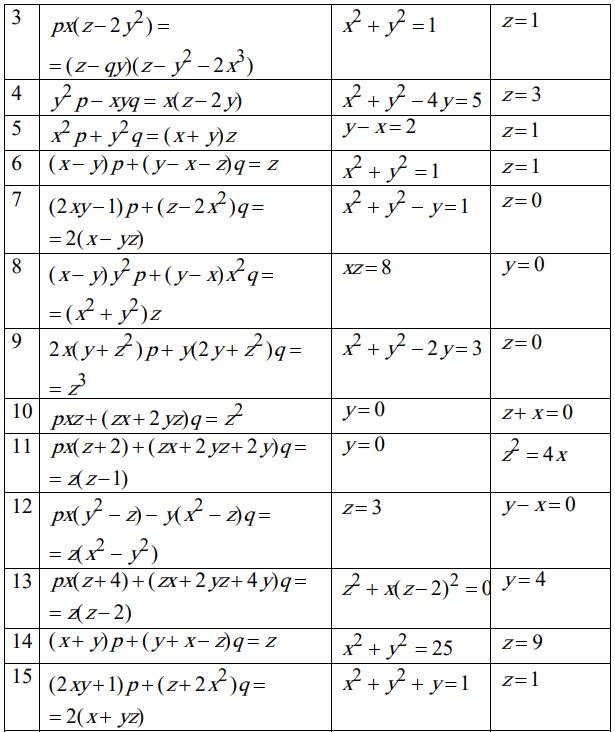 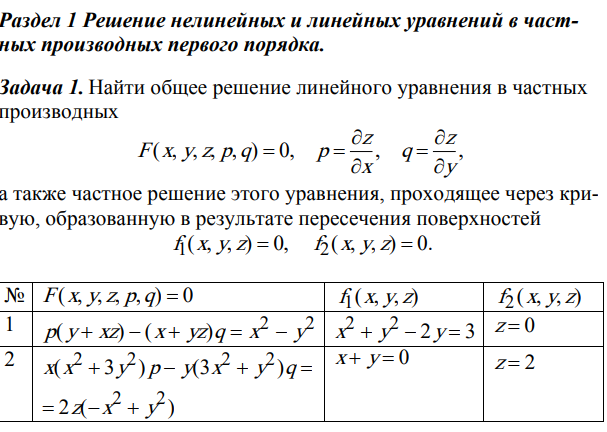 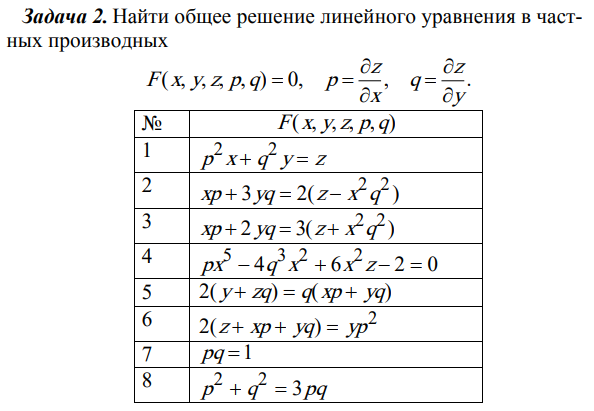 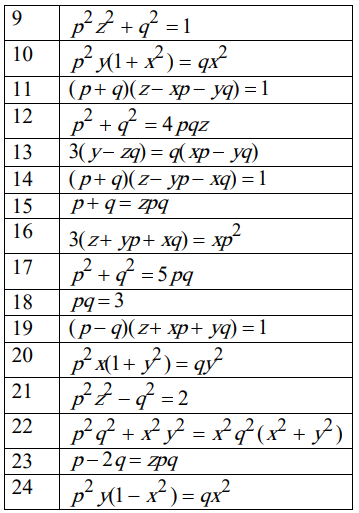 